Pišemo riječi (Č i Ć)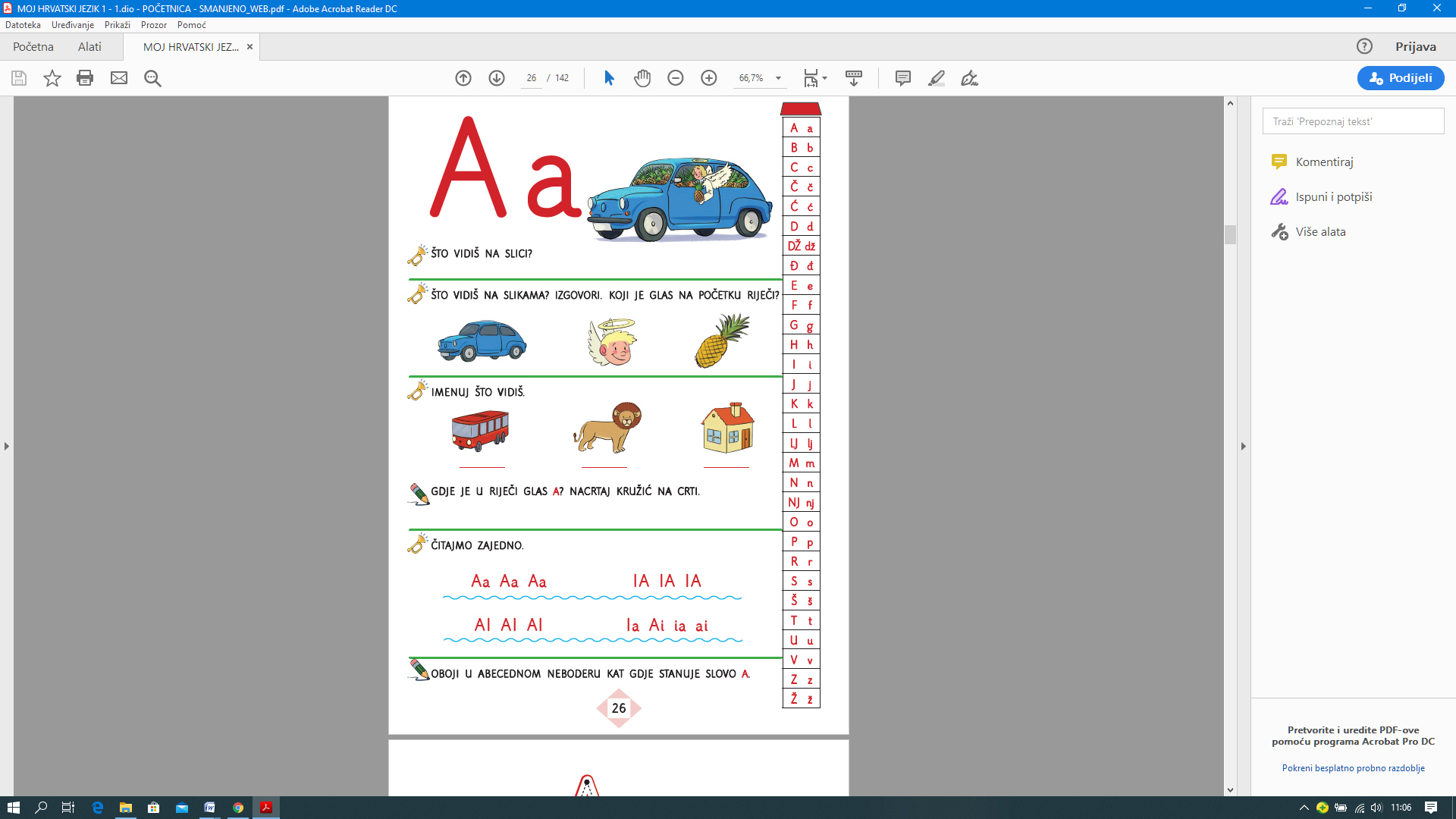 Dragi učenici, danas ćemo naučiti pisanje riječi koje u sebi imaju č i ć.Glasovi i slova Č i Ć slični su u pisanju i izgovoru. Stoga, trebamo naučiti kako pravilno izgovarati i pisati koju riječ.Evo nekih riječi koje često koristimo u obliku malog rječnika koji sam za vas izradila:  riječi poredane abecednim redom. Potraži svaku riječ u rječniku i riješi zadatke koji slijede.Označi kvačicom točan odgovor: 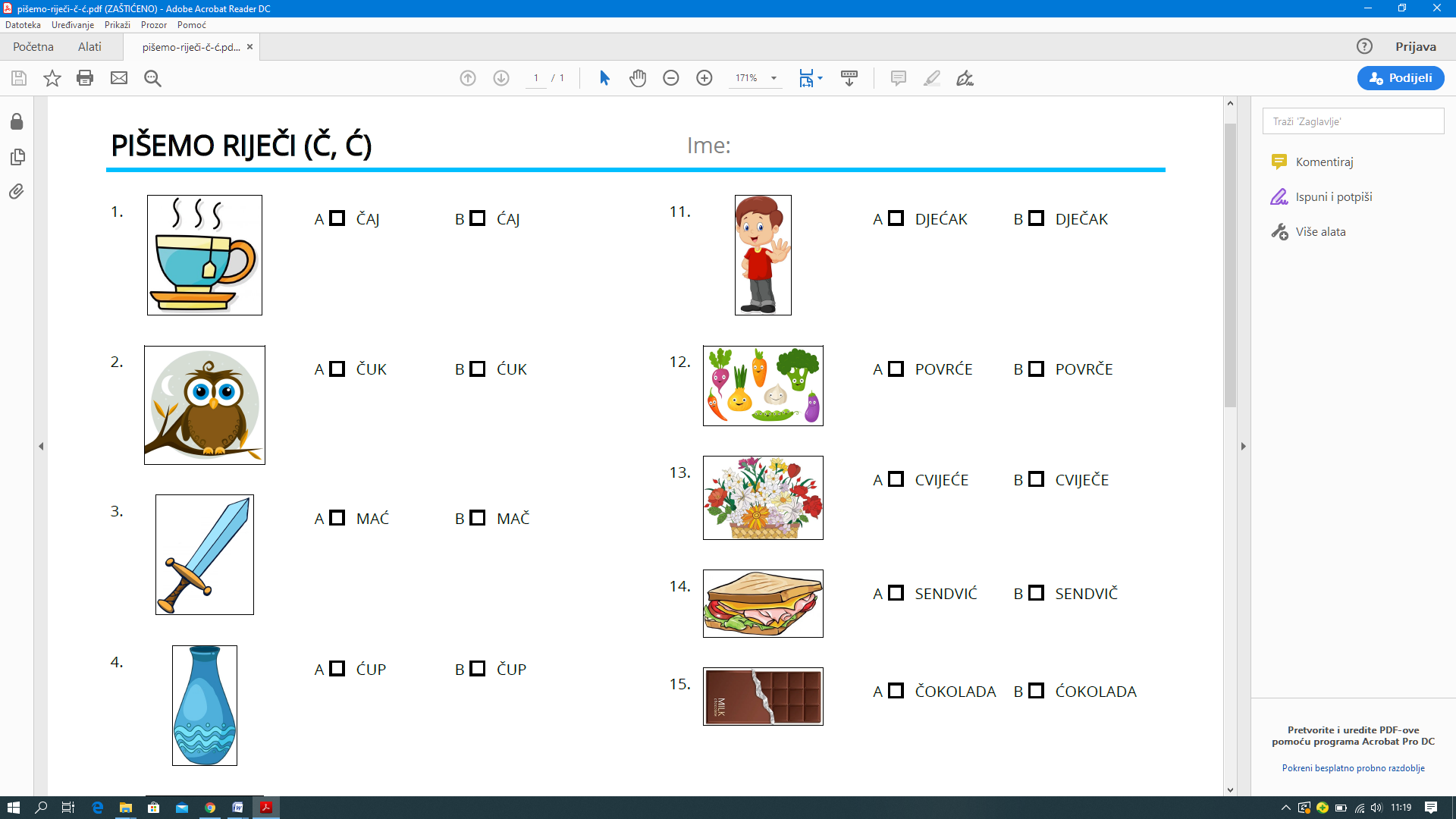 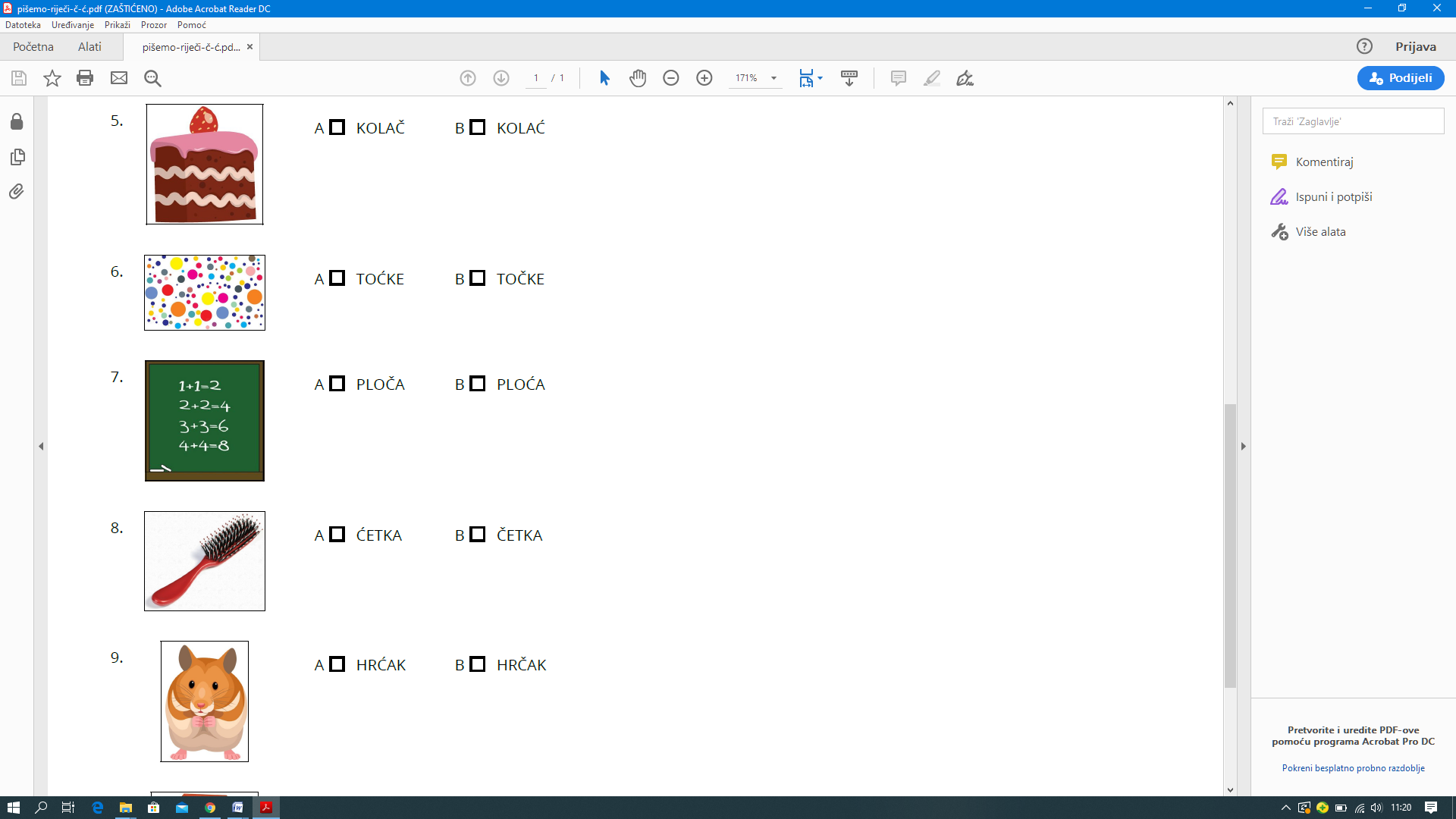 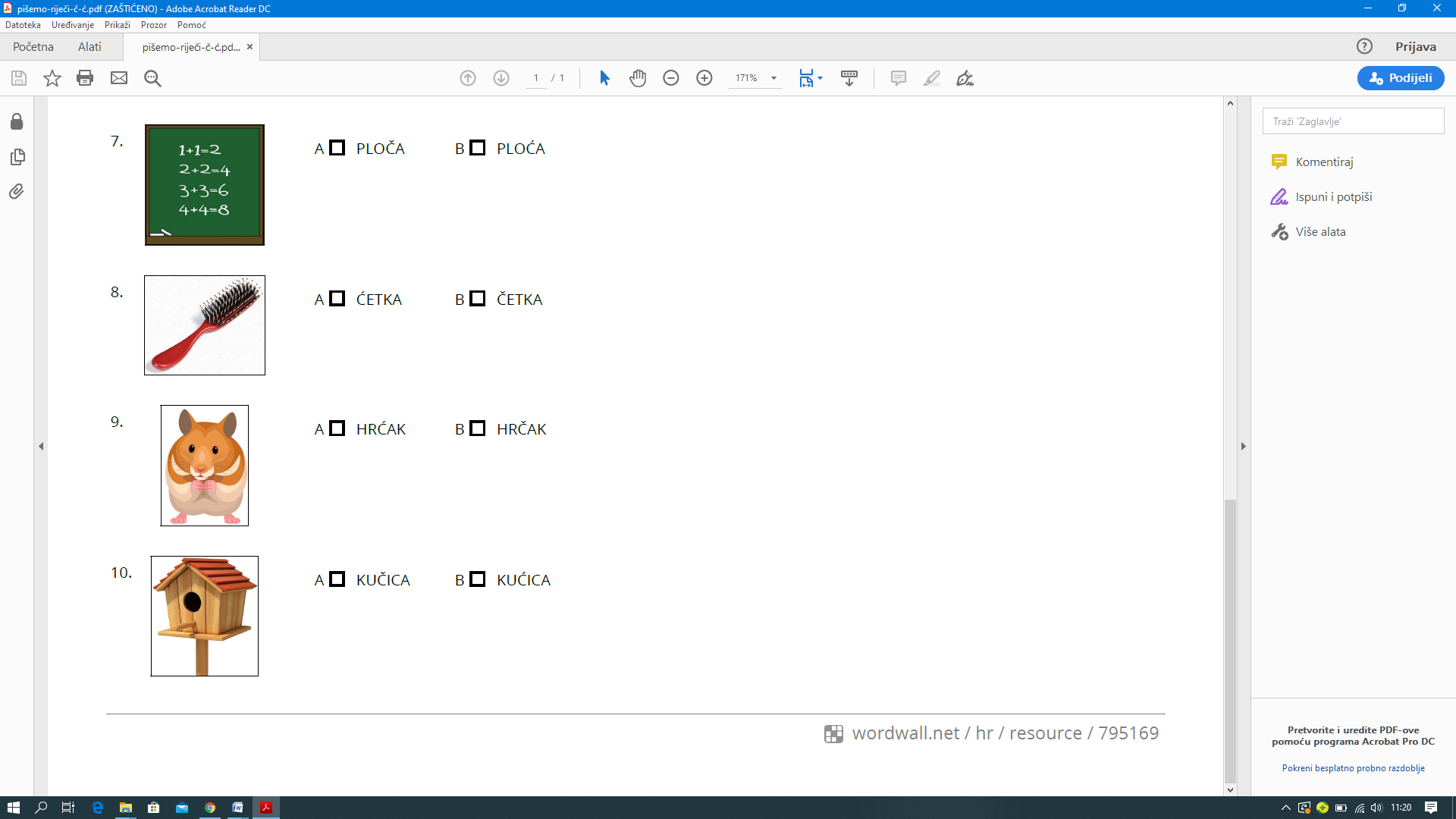 Odigraj u obliku kviza:https://wordwall.net/hr/print/795169/hrvatski-jezik/pi%c5%a1emo-rije%c4%8di-%c4%8d-%c4%87Sretno!čajčetkaćukćuphrčakkolačkućicamačpločatočke